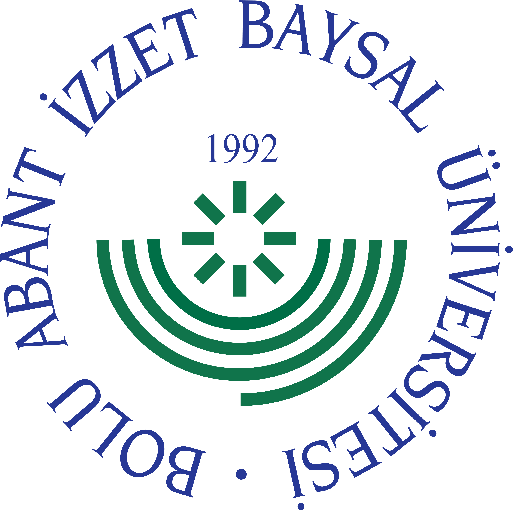 
     GÖREV YETKİ VE SORUMLULUK
FORMU     Bu formda açıklanan görev tanımını okudum. Görevimi burada belirtilen şekilde yerine getirmeyi kabul ediyorum.           ONAYLAYANDoküman NoGT - 105İlk Yayın TarihiBaskı NoRevizyon No/TarihBirimiStrateji Geliştirme Daire BaşkanlığıGörev UnvanıDaire BaşkanıBağlı Olduğu YöneticiGenel SekreterYerine Vekalet Edecek Kişi-Görev, Yetki ve SorumluluklarBirimi yönetip, görev dağılımlarını yapmak, Şube müdürlükleri arasındaki koordinasyonu sağlamak,İdarenin stratejik plan ve performans programının hazırlanmasını koordine etmek ve sonuçlarının konsolide edilmesi çalışmalarını yürütmek, İzleyen iki yılın bütçe tahminlerini de içeren idare bütçesini hazırlamak, bütçe kayıtlarını tutmak, bütçe uygulama sonuçlarına ilişkin verileri toplamak, değerlendirmek ve bütçe kesin hesabı ile malî istatistikleri hazırlamak, Muhasebe hizmetlerini yürütmek, İdarenin faaliyet raporunu hazırlamak, İdarenin mülkiyetinde veya kullanımında bulunan taşınır ve taşınmazlara ilişkin icmal cetvellerini düzenlemek, Ön mali kontrol faaliyetini yürütmek, İç kontrol sisteminin kurulması, standartlarının uygulanması ve geliştirilmesi konularında danışmanlık yapmak. Harcama Yetkililiği görevini yürütmek. Görevi ile ilgili süreçleri Üniversitemiz Kalite Politikası ve Kalite Yönetim Sistemi çerçevesinde, kalite hedefleri ve prosedürlerine uygun olarak yürütmek. Bağlı bulunduğu yönetici veya üst yöneticilerin, görev alanı ile ilgili vereceği diğer işleri iş sağlığı ve güvenliği kurallarına uygun olarak yapmak,Daire Başkanı, yukarıda yazılı olan bütün bu görevleri kanunlara ve yönetmeliklere uygun olarak yerine getirirken Genel Sekreter karşı sorumludur.UnvanıTarihAdı SoyadıİmzaUnvanıTarihAdı Soyadıİmza